Estado de Santa Catarina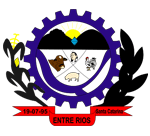 PREFEITURA MUNICIPAL DE ENTRE RIOSPortaria 448 de 09 de agosto de 2022.CONCEDE LICENÇA PRÊMIO A SERVIDORA PÚBLICA MUNICIPAL ROSIMERI LOURDES MARTINS, E DÁ OUTRAS PROVIDÊNCIAS.JOÃO MARIA ROQUE, Prefeito de Entre Rios, Estado de Santa Catarina, no uso de suas atribuições legais e em conformidade com a Lei Municipal vigente; eArtigo 1º. Conceder Licença Prêmio conforme a Lei Complementar nº 016/2007 art. 24-A, inciso I, para a servidora Rosimeri Lourdes da Silva, pelo prazo de 30 (trinta) dias, a iniciar em 04 de agosto de 2022 a 02 de setembro de 2022. Retorno em 03 de setembro de 2022.Paragrafo Único: Período de Licença Prêmio outubro de 2016 a outubro de 2019.Art. 2º.  A presente Portaria entrará em vigor na data de sua publicação.Art. 3º. Revogam-se as disposições em contrário.Registre e Publique-se.Entre Rios/SC, 09 de agosto de 2022.JOÃO MARIA ROQUEPrefeito Municipal